                                          Székesfehérvári Lengyel Nemzetiségi Önkormányzat                                        Samorząd Narodowości Polskiej w Székesfehérvár                                     8000 Székesfehérvár, Tolnai u. 14 ; Tel/Fax: +36-22-379-273e-mail: szfvari.lno@gmail.com.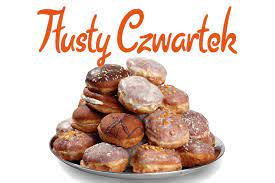 MEGHÍVÓA Székesfehérvári Lengyel Nemzetiségi Önkormányzat szeretettel meghívja Önt 2023. február 16 -én, 18:00 órakor kezdődő „Zsiros Csütörtök” alkalmából megrendezésre kerülő hagyományőrző, télbúcsúztató rendezvényére.  Helyszín: Hotel Vadászkürt- Székesfehérvár, Móricz Zsigmond utca 1.  Kérjük, hogy 2023. február 14-ig szíveskedjenek előre jelezni részvételi szándékukat ( a személyek számának megjelölésével).Jelentkezési mód : E-mail : szfvari.lno@gmail.com 	Tel : /22/ 379 -273 :    vagy  20 511 50 62                                                                   Üdvözlettel :Solymossy Zoltán Lászlóné elnökZAPROSZENIESzanowne Koleżanki, Koledzy!Informujemy, że 16 lutego 2023 roku o godzinie 18:00, organizujemy tradycyjne już spotkanie z okazji „Tłustego Czwartku”. Obok rozrywki i towarzyskich rozmów ,okazjonalnych konkursów,  będzie również okazja do zapoznania się z proponowanym przez tutejszy Samorząd Narodowości Polskiej  i Klub Polonia programem i oczekiwanymi wydarzeniami w 2023 roku.Miejsce :Hotel Vadászkürt, Székesfehérvár, Móricz Zsigmond utca 1Prosimy, aby do 6 lutego br zgłosić zamiar uczestnictwa w spotkaniu ( z podaniem liczby osób  )Sposób zgłoszenia : E-mail : szfvari.lno@gmail.com tel.: /22/379-273   lub  20 511 50 62Pozdrawiam :Solymossy Zoltán Lászlóné